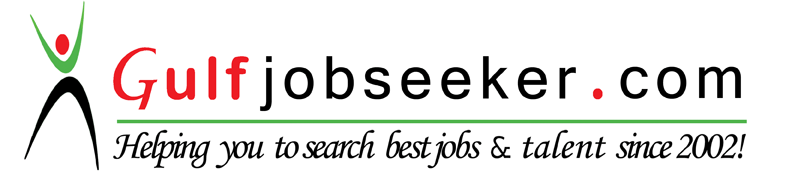 Contact HR Consultant for CV No: 327402E-mail: response@gulfjobseekers.comWebsite: http://www.gulfjobseeker.com/employer/cvdatabasepaid.phpObjectiveTo obtain a challenging position that provides opportunity for advancement, and where I will utilize my strong organizational, communication, and interpersonal skills to contribute to the growth and productivity of the company.Professional Experience:Computer Assistant / Data EncoderSeptember 2014 – September 2016Company Name: Al Maya Group of Companies LLCLocation: Dubai U.A.EJob Description:Prepares source data for computer entry by compiling and sorting information, establishing entry priorities.Maintains data entry requirements by following data program techniques and procedures.Communicate with customers, employees, and other individuals to answer questions, disseminate or explain information, take orders and address complaints.Inventory and order materials, supplies, and services.Maintain and update filing, inventory, mailing, and database systems, either manually or using a computer.Process and prepare documents, such as business or government forms and expense reports.Contributes to team effort by accomplishing related results as needed.Data AnalystJune 2010 til August 2014Savant Technologies, Inc.Location: Molo, Iloilo City Philippines 5000Job Description:Create physical databases and keep data dictionariesProvide data analysis for the companyData entry and auditingProducing data reports and checking reports for accuracyEnsuring data integrityTraining other members to use reporting toolsDeveloping programs for data analysisDetermining delivery methods and information requirements.Responding quickly to data analysis requestsTraineeJuly 2008 – December 2008San Rafael Development CorporationLocation: San Rafael, Iloilo City Philippines 5000Customer Service Representative (CSR)19 November, 2006 – 12 February, 2007Mossimo BoutiqueLocation: Robinsons Place, Ledesma St., Iloilo City PhilippinesSKILLS AND ABILITIESStrong IT/Computer skills.Being competent on spoken and written communication.Having methods for problem solving.Having attention to details.Being able to work in several tasks at the same time.Good analytical skills.Ability to organize workload and set priorities.Good organizational skills.Ability to maintain confidentialityAbility to remain flexible within a challenging work department.EDUCATION	  Western Institute of Technology	Bachelor of Science in Computer Engineering	Lapaz, Iloilo City Philippines	2003 - 2009	Central Radio and Electronics School	Valeria Ext, Iloilo City, Philippines	Computer Electronics Technician	2000 - 2002 (two-year course)	Iloilo City National High School	Molo, Iloilo City Philippines	1996 - 2000I hereby declare that the above information are true and correct to the best of my knowledge and belief.